   　川越東部工業会協同組合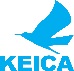 私たちは、社会生活を送る中で様々なストレスにさらされており、これに適応しながら生活しています。就職・転職などの環境の変化にうまく対応できず、心身の症状が現れ、社会生活に支障を来すことがあります。こうしたストレスの原因と状態やその対処法などについて、専門家が豊富な経験を踏まえて解説します。皆様の御参加をお待ちしております。■日　　時	２０２３年１２月１３日(水)   １３：３０～１５：３０■会　　場	サンライフ川越　２階研修室■講　　　師		産業保健師・公認心理師　　岩崎　有子　氏■定　　員	２０名■申込締切	1０月３１日（火）■申込方法	メール又はファクスで下記まで。川越東部工業会協同組合　　E-mail	t-kogyokai@kei.or.jp 　 Fax	049-226-0456質問したい事項や特に聞きたい事項がある場合、あらかじめお知らせいただければ、講師に御連絡できますので、お知らせください。様式は問いません。■問合せ	川越東部工業会協同組合　　TEL	049-224-6602ストレスとその対処法セミナー　参加申込書事業所名：　御担当者：所属；　　　　　　　氏名；　　　　　　　　　　電話番号；　参加者部　　　　　 署役　　　　　　職氏　　　　　　　　　　　　名